Nr postępowania: ZP.271.7.2024.TB. 			                          	Załącznik nr 1 do SWZFORMULARZ OFERTOWYDotyczy:	postępowania o udzielenie zamówienia publicznego prowadzonego w trybie podstawowym  na dostawy o wartości zamówienia nie przekraczającej progów unijnych, o jakich stanowi art. 3 ustawy z 11.09.2019 r. - Prawo zamówień publicznych (Dz. U. z 2023 r. poz. 1605 ze zm.) Nazwa zadania: „ Budowa odcinków oświetlenia drogowego na terenie gminy Strzyżów”Nr postępowania: ZP.271.7.2024.TB.	Załącznik nr 1a do SWZFORMULARZ CENOWYNa zadanie pn.: „Budowa odcinków oświetlenia drogowego na terenie gminy Strzyżów” Nr postępowania: ZP.271.7.2027.TB.	Załącznik nr 2 do SWZZAMAWIAJĄCY:Gmina Strzyżów38-100 Strzyżów, ul. Przecławczyka 5WYKONAWCA:…………………………………………………………………………………………………..……………………………………… (pełna nazwa/firma, adres, w zależności od podmiotu: NIP/PESEL, KRS/CEiDG)reprezentowany przez:………………………………………………………………………………………………(imię, nazwisko, stanowisko/podstawa do reprezentacji)składane na podstawie art. 125 ust. 1 ustawy z dnia 11 września 2019 r.Prawo zamówień publicznych (dalej jako: ustawa p.z.p.),dotyczące przesłanek wykluczenia z postępowania i spełniania warunków udziału w postępowaniuNa potrzeby postępowania o udzielenie zamówienia publicznego pn.: „Budowa odcinków oświetlenia drogowego na terenie gminy Strzyżów”prowadzonego przez Gminę Strzyżów oświadczam, co następuje:Oświadczam, że podmiot, który reprezentuję nie podlega wykluczeniu z postępowania na podstawie art. 108 ust. 1 ustawy p.z.p.Oświadczam, że podmiot, który reprezentuję nie podlega wykluczeniu z postępowania na podstawie art. 109 ust. 1 pkt 4 ustawy p.z.p.Oświadczam, że w stosunku do podmiotu, który reprezentuję zachodzą podstawy wykluczenia z postępowania na podstawie art. …………. ustawy p.z.p. (podać mającą zastosowanie podstawę wykluczenia spośród wymienionych w art. 108 ust. 1 pkt. 1, 2 i 5 lub art. 109 ust. 1 pkt 4 ustawy p.z.p.). Jednocześnie oświadczam, że w związku z ww. okolicznością, na podstawie art. 110 ust. 2 ustawy p.z.p. podjęto następujące czynności naprawcze:……………………………………………………………………………………………………………………………………………………………………………………………………Oświadczam, że podmiot, który reprezentuję spełnia warunki udziału w postępowaniu określone przez Zamawiającego w ogłoszeniu o zamówieniu oraz specyfikacji warunków zamówienia.Ogólnie dostępne i elektronicznie prowadzone bazy, z których Zamawiający bezpłatnie może pozyskać określone dokumenty potwierdzające sytuację podmiotową Wykonawcy (jeżeli dotyczy):………………………………………………… - dotyczy dokumentu: …………………………………………………………………………………… - dotyczy dokumentu: …………………………………………………………………………………… - dotyczy dokumentu: …………………………………Oświadczam,   że   wszystkie   informacje   podane   w   powyższych   oświadczeniach   są   aktualne i zgodne z prawdą oraz zostały przedstawione z pełną świadomością konsekwencji wprowadzenia zamawiającego w błąd przy przedstawianiu informacji.dokument należy podpisać kwalifikowanym podpisem elektronicznym lubelektronicznym podpisem zaufanym lub podpisem osobistym przez osobę lub osoby umocowane do złożenia podpisu w imieniu WykonawcyNiniejsze oświadczenie składają wraz z ofertą wszyscy Wykonawcy biorący udział w postępowaniu.1Zgodnie z treścią art. 274 ust. 4 ustawy Pzp Wykonawca nie jest zobowiązany do złożenia podmiotowych środków dowodowych, jeżeli Zamawiający może je uzyskać za pomocą bezpłatnych i ogólnodostępnych baz danych, w szczególności rejestrów publicznych w rozumieniu ustawy z dnia 17 lutego 2005 r. o informatyzacji działalności podmiotów realizujących zadania publiczneNr postępowania: ZP.271.7.2024.TB.	Załącznik nr 3 do SWZZAMAWIAJĄCY:Gmina Strzyżówul. Przecławczyka 538-100 StrzyżówWYKONAWCA:…………………………………………………………………………………………………..………………………………………… (pełna nazwa/firma, adres, w zależności od podmiotu: NIP/PESEL, KRS/CEiDG)reprezentowany przez:………………………………………………………………………………………………(imię, nazwisko, stanowisko/podstawa do reprezentacji)dotyczące aktualności informacji zawartych w oświadczeniu, o którym mowa w art. 125 ust. 1 ustawy z dnia 11 września 2019 r. Prawo zamówień publicznych(dalej jako: ustawa Pzp)W związku z ubieganiem się o udzielenie zamówienia publicznego w ramach postępowania prowadzonego w trybie podstawowym pn.: „Budowa odcinków oświetlenia drogowego na terenie gminy Strzyżów”, prowadzonego przez Gminę Strzyżów niniejszym oświadczam, że informacje zawarte w oświadczeniu, o którym mowa w art. 125 ust. 1 ustawy Pzp, tj. w załączniku nr 2 do SWZ w zakresie:art. 108 ust. 1 pkt 1 ustawy p.z.p.,art. 108 ust. 1 pkt 2 ustawy p.z.p.,art. 108 ust. 1 pkt 4 ustawy p.z.p. odnośnie do orzeczenia zakazu ubiegania się o zamówienie publiczne tytułem środka zapobiegawczego,art. 108 ust. 1 pkt 5 ustawy p.z.p.,art. 108 ust. 1 pkt 6 ustawy p.z.p.,art. 109 ust. 1 pkt 4 ustawy p.z.p., są aktualne i zgodne z prawdą.dokument należy podpisać kwalifikowanym podpisem elektronicznym lub elektronicznym podpisem zaufanym lub podpisem osobistym przez osobę lub osoby umocowane do złożenia podpisu w imieniu WykonawcyUWAGA:Niniejsze oświadczenie składa Wykonawca, którego oferta została najwyżej oceniona, w odpowiedzi na wezwanie Zamawiającego dokonane na podstawie art. 274 ust. 1 ustawy Pzp, w terminie nie krótszym niż 5 dni od dnia otrzymania wezwania.Nr postępowania: ZP.271.7.2024.TB.	     					Umowa Niniejsza Umowa została zawarta Strzyżowie w dniu ………………..pomiędzy:GMINĄ Strzyżów adres: 38-100 Strzyżów, ul. Przecławczyka 5, zwaną dalej ZAMAWIAJĄCYM, reprezentowaną przez:Pana mgr Waldemara Górę - Burmistrza Gminy Strzyżówza kontrasygnatą Skarbnika – mgr Mariusza Gorczycęa ………………………………………………………………………………………………………………………………………………………………….reprezentowaną przez:…………………………………………………………………………………………………………………………………………………………………..zwaną w treści umowy WYKONAWCĄNiniejsza umowa zostaje zawarta w wyniku rozstrzygnięcia postępowania o udzielenie zamówienia publicznego , prowadzonego w trybie podstawowym na dostawy o wartości zamówienia nie przekraczającej progów unijnych na zadanie pn. „Budowa odcinków oświetlenia drogowego na terenie gminy Strzyżów”.PRZEDMIOT UMOWY§ 1Przedmiotem umowy jest wykonanie przez WYKONAWCĘ robót budowlanych i oddanie przedmiotu zamówienia, wykonanego zgodnie z dokumentacją projektową, ofertą WYKONAWCY, przedmiarem robót i zasadami wiedzy technicznej dla zadania inwestycyjnego p.n.: „Budowa odcinków oświetlenia drogowego na terenie gminy Strzyżów”.§ 2Szczegółowy zakres przedmiotu umowy jest zawarty w przedmiarze robót, który stanowi załącznik do niniejszej umowy.Kompletną dokumentację projektową ZAMAWIAJĄCY udostępni WYKONAWCY po zawarciu umowy.§ 3ZAMAWIAJĄCY zobowiązuje WYKONAWCĘ do zapewnienia staraniem i kosztem WYKONAWCY:Dojścia i dojazdu do budynków, podczas prowadzonych prac, ograniczając do niezbędnego minimum uciążliwości spowodowane pracami budowlanymi.Przywrócenia do stanu pierwotnego zajętych dla realizacji przedmiotu zamówienia terenów;Zabezpieczenia robót pod względem bhp i p. poż.;Zabezpieczenia I oznakowania terenu budowy.TERMINY REALIZACJI§ 4                    Termin zakończenia realizacji przedmiotu umowy ustala się na dzień: ………………….OBOWIĄZKI ZAMAWIAJĄCEGO§ 5ZAMAWIAJĄCY przekaże WYKONAWCY plac budowy w terminie 3 dni od podpisania umowy.Z dniem przekazania placu budowy przez ZAMAWIAJĄCEGO, WYKONAWCA będzie gospodarzem na terenie placu budowy do dnia przekazania Przedmiotu Umowy ZAMAWIAJĄCEMU. WYKO- NAWCA będzie odpowiadał w tym czasie, za wszelkie szkody powstałe na terenie placu budowy w odniesieniu do zrealizowanych obiektów, dostaw, robót budowlano-montażowych oraz w odniesieniu do środowiska naturalnego, osób uprawnionych do przebywania na terenie budowy oraz osób trzecich.ZAMAWIAJĄCY zobowiązuje się do zapłaty umownego wynagrodzenia WYKONAWCY.OŚWIADCZENIA WYKONAWCY§ 6WYKONAWCA oświadcza, że nie wnosi zastrzeżeń do przedmiotu i warunków Umowy oraz oświadcza, że wycenił wszystkie roboty, czynności i inne składające się i stanowiące przedmiot niniejszej Umowy i ponosi za to całkowitą odpowiedzialność.WYKONAWCA oświadcza, że w ramach przedstawionej ceny wykona przedmiot zamówienia w sposób gwarantujący jego odpowiednią dobrą jakość, obejmujący cały zakres robót zapewniający uzyskanie należytego efektu w realizacji przedmiotu niniejszej Umowy.Przedmiot zamówienia obejmuje również wykonanie przez WYKONAWCĘ prac związanych z wymogami BHP, organizacją i realizacją niniejszej Umowy bez zakłóceń.RYZYKO I ODPOWIEDZIALNOŚĆ WYKONAWCY§ 7            WYKONAWCA bierze na siebie pełną odpowiedzialność za właściwe wykonanie robót, także przez                                          osoby którym powierzył określone prace, zapewnienie warunków bezpieczeństwa i higieny pracy dla              zatrudnionych osób oraz za metody organizacyjno – techniczne stosowane na placu budowy.OBOWIĄZKI WYKONAWCY§ 8WYKONAWCA zobowiązuje się zainstalować na własny koszt oznakowanie terenu budowy (lub innych miejsc, na których mają być prowadzone roboty) informujące i ostrzegające, a związane z realizacją Przedmiotu Umowy.WYKONAWCA zobowiązuje się na własny koszt i własnym staraniem zabezpieczyć teren budowy przed dostępem osób trzecich.WYKONAWCA zobowiązuje się, własnym kosztem i staraniem do utrzymania terenu budowy, jej zaplecza i dróg dojazdowych w stanie wolnym od przeszkód komunikacyjnych oraz do usuwania na bieżąco zbędnych materiałów, odpadów, śmieci; do utrzymywania drogi dojazdowej w stałej czystości. Jako wytwarzający odpady WYKONAWCA zobowiązany jest do przestrzegania przepisów prawnych wynikających z ustawy z dnia 27 kwietnia 2001 r. Prawo ochrony środowiska oraz ustawy z dnia 14 grudnia 2012 r. o odpadach.WYKONAWCA zobowiązuje się podczas prowadzonych prac zapewnić dojście i dojazd do budynków oraz terenów nie objętych robotami inwestycyjnymi, ograniczając do niezbędnego minimum uciążliwości spowodowane pracami budowlanymi.WYKONAWCA zobowiązuje się porządkować własnym kosztem i staraniem (na bieżąco) tereny znajdujące się poza granicami lokalizacji Przedmiotu Umowy, na których prowadzono i zakończono roboty budowlane (dotyczy to również dróg dojazdowych, z których korzystał WYKONAWCA, zaplecza budowy oraz wszelkich obiektów na terenie budowy) oraz doprowadzić te tereny do stanu jak w chwili rozpoczęcia budowy.WYKONAWCA zobowiązuje się do popierania i ochrony interesów ZAMAWIAJĄCEGO w kontaktach ze stroną trzecią oraz do współdziałania z nim przy rozwiązywaniu problemów.WYKONAWCA zobowiązuje się strzec mienia znajdującego się na terenie budowy, a także zapewnić odpowiednie warunki bezpieczeństwa osób znajdujących się na placu budowy.WYKONAWCA ponosi odpowiedzialność materialną za naruszenie obowiązków określonych w ust. od 1 do 7§ 9WYKONAWCA zobowiązuje się wykonać Przedmiot Umowy przy dołożeniu najwyższej staranności:Zgodnie z:wyjaśnieniami, uzupełnieniami, odpowiedziami ZAMAWIAJĄCEGO udzielonymi na etapie  postępowania przetargowego oraz uwzględniającymi wyniki przeprowadzonej przez WY KONAWCĘ wizytacji w terenie (na etapie przed terminem składania ofert),ofertą WYKONAWCY,warunkami wynikającymi z obowiązujących przepisów prawa budowlanego, przepisów technicznych, ochrony środowiska, zgodnie z przepisami prawa, w tym przeciwpożarowymi, bezpieczeństwa i higieny pracy i innych,wymaganiami wynikającymi z obowiązujących Polskich Norm i aprobat technicznych,zasadami rzetelnej wiedzy technicznej sztuki budowlanej, ustalonymi zwyczajami oraz wskazówkami ZAMAWIAJĄCEGO.Z zastosowaniem materiałów, maszyn i urządzeń własnych.Z materiałów wolnych od wad fizycznych i prawnych, których jakość winna odpowiadać wymogom wyrobów dopuszczonych do stosowania w budownictwie zgodnie z Ustawą z dn. 16 kwietnia 2004 r. o wyrobach budowlanych (t.j. Dz. U. z 2021 r. 1213 z późn. zm.). WYKONAWCA bierze całkowitą odpowiedzialność za materiały użyte do realizacji Przedmiotu Umowy. Nie dopuszcza się stosowania materiałów zamiennych bez pisemnej zgody ZAMAWIAJĄCEGO.Przy pomocy osób posiadających odpowiednie kwalifikacje, przeszkolonych w zakresie przepisów bhp i ppoż. oraz wyposażonych w odpowiedni sprzęt, narzędzia i odzież.WYKONAWCA ma obowiązek na każde żądanie ZAMAWIAJĄCEGO przedstawić świadectwo jakości materiału, certyfikat na znak bezpieczeństwa, deklarację zgodności z Polską Normą i aprobatą techniczną. Dotyczy to wszystkich materiałów, które zostaną wykorzystane do realizacji Przedmiotu Umowy.WYKONAWCA ma obowiązek, na polecenie ZAMAWIAJĄCEGO, wykonać własnym kosztem i staraniem, wszystkie wymagane prawem próby i badania jak również dodatkowe kontrole, próby i ba- dania, jakich zażąda ZAMAWIAJĄCY z tym, że koszt wykonania tych dodatkowych prób, kontroli i badań ponoszą odpowiednio:w przypadku uzyskania pozytywnego wyniku badania – ZAMAWIAJĄCY,w przypadku uzyskania negatywnego wyniku badania – WYKONAWCA.Obowiązkiem WYKONAWCY jest oddanie gotowych robót i obiektów budowlanych będących Przed- miotem Umowy w sposób i terminie ustalonym w Umowie.PODWYKONAWSTWO ROBÓT§ 10WYKONAWCA może powierzyć wykonanie części zamówienia podwykonawcom.ZAMAWIAJĄCY żąda, aby przed przystąpieniem do wykonania zamówienia wykonawca podał nazwy, dane kontaktowe oraz przedstawicieli, podwykonawców zaangażowanych w roboty budowlane lub usługi, jeżeli są już znani. WYKONAWCA zawiadamia ZAMAWIAJĄCEGO o wszelkich zmianach w odniesieniu do informacji, o których mowa w zdaniu pierwszym, w trakcie realizacji zamówienia, a także przekazuje wymagane informacje na temat nowych podwykonawców, którym w późniejszym okresie zamierza powierzyć realizację robót budowlanych lub usług.WYKONAWCA, podwykonawca lub dalszy podwykonawca ma obowiązek przedłożyć ZAMAWIAJĄCEMU poświadczone za zgodność z oryginałem kopie zawartych umów o podwykonawstwo oraz ich zmian, których przedmiotem są roboty budowlane, w terminie 7 dni od daty ich zawarcia, przy czym podwykonawca i dalszy podwykonawca jest zobowiązany dołączyć zgodę WYKONAWCY na zawarcie umowy o podwykonawstwo o treści zgodnej z projektem umowy.ZAMAWIAJĄCY w terminie 7 dni od daty otrzymania kopii zawartej umowy, której przedmiotem są roboty budowlane zgłasza do nich w formie pisemnej sprzeciw w przypadku:gdy nie spełniają wymagań określonych w Specyfikacji warunków zamówienia,gdy termin zapłaty jest dłuższy niż 30 dni,zawiera postanowienia wynikające z art. 463 Pzp.Nie zgłoszenie w formie pisemnej sprzeciwu w terminie 7 dni od daty otrzymania kopii umowy o podwykonawstwo, której przedmiotem są roboty budowlane uważa się za akceptację umowy przez ZAMAWIAJĄCEGO.WYKONAWCA, podwykonawca lub dalszy podwykonawca ma obowiązek przedłożyć ZAMAWIAJĄ- CEMU poświadczone za zgodność z oryginałem kopie zawartych umów o podwykonawstwo oraz ich zmian, których przedmiotem są dostawy lub usługi w terminie 7 dni od daty ich zawarcia. Obowiązek, o którym mowa nie dotyczy umów o podwykonawstwo na dostawy lub usługi o wartości mniejszej niż 0,5% wartości niniejszej umowy.W przypadku powierzenia wykonania robót budowlanych, usług lub dostaw w podwykonawstwie WYKONAWCA zobowiązany jest do dokonania zapłaty wynagrodzenia należnego podwykonawcy oraz odpowiada za zapłatę wynagrodzenia dalszemu podwykonawcy. Termin zapłaty wynagrodzenia podwykonawcy lub dalszemu podwykonawcy przewidziany w umowie o podwykonawstwo nie może być dłuższy niż 30 dni od dnia doręczenia WYKONAWCY, podwykonawcy lub dalszemu pod- wykonawcy faktury lub rachunku potwierdzających wykonanie zleconej podwykonawcy lub dalszemu podwykonawcy dostawy, usługi lub roboty budowlanej.W przypadku uchylenia się od zapłaty odpowiednio przez WYKONAWCĘ, podwykonawcę lub dalszego podwykonawcę zamówienia na roboty budowlane, dostawy lub usługi ZAMAWIAJĄCY dokonuje bezpośredniej zapłaty wymagalnego wynagrodzenia przysługującego podwykonawcy lub dalszemu podwykonawcy, który zawarł zaakceptowaną przez ZAMAWIAJĄCEGO umowę o podwykonawstwo na roboty budowlane lub który zawarł przedłożoną ZAMAWIAJĄCEMU umowę o podwykonawstwo na dostawy lub usługi.Bezpośrednia zapłata dotyczy wyłącznie należności powstałych po zaakceptowaniu przez ZAMAWIAJĄCEGO umowy o podwykonawstwo robót budowlanych lub po przedłożeniu ZAMAWIAJĄCEMU poświadczonej za zgodność z oryginałem kopii umowy o podwykonawstwo na dostawy lub usługi i obejmuje wyłącznie należne wynagrodzenie bez odsetek należnych podwykonawcy lub dalszemu podwykonawcy.Przed dokonaniem bezpośredniej zapłaty ZAMAWIAJĄCY zwróci się pisemnie, faksem lub drogą elektroniczną do WYKONAWCY o zgłoszenie pisemnych uwag dotyczących zasadności bezpośredniej zapłaty wynagrodzenia podwykonawcy lub dalszemu podwykonawcy w terminie do 7 dni od dnia doręczenia tej informacji. Nieudzielanie odpowiedzi w formie pisemnej w wyznaczonym ter- minie uznaje się za brak uwag.W przypadku zgłoszenia uwag o których mowa w ust. 8 w terminie wskazanym przez ZAMAWIAJĄCEGO, ZAMAWIAJĄCY może:nie dokonać bezpośredniej zapłaty wynagrodzenia podwykonawcy lub dalszemu podwykonawcy, jeżeli WYKONAWCA wykaże niezasadność takiej zapłaty albozłożyć do depozytu sądowego kwotę potrzebną na pokrycie wynagrodzenia podwykonawcy lub kolejnego podwykonawcy w przypadku istnienia zasadniczej wątpliwości ZAMAWIAJĄCEGO co do wysokości należnej kwoty bądź podmiotu, któremu płatność się należy do czasu wyjaśnienia wątpliwości albowypłacić należną kwotę podwykonawcy lub dalszemu podwykonawcy z uwzględnieniem zapisów ust. 7 jeżeli podwykonawca lub dalszy podwykonawca wykaże zasadność takiej zapłaty. W takim przypadku ZAMAWIAJĄCY potrąci kwotę zapłaconą podwykonawcy lub dalszemu podwykonawcy z wynagrodzenia należnego WYKONAWCY, na co WYKONAWCA wyraża zgodę.Odpowiedzialność ZAMAWIAJĄCEGO wobec podwykonawcy lub dalszego podwykonawcy z tytułu płatności bezpośrednich za wykonanie robót budowlanych jest ograniczona wyłącznie do wysokości kwoty należności za wykonanie tych robót budowlanych, wynikającej z umowy pomiędzy ZAMAWIAJĄCYM, a WYKONAWCĄ. W przypadku wyższych cen jednostkowych za wykonane roboty określonych umową o podwykonawstwo od cen jednostkowych określonych umową pomiędzy ZAMAWIAJĄCYM a WYKONAWCĄ, ZAMAWIAJĄCY może uznać i wypłacić podwykonawcy lub dalszemu podwykonawcy na podstawie wystawionej przez niego faktury VAT lub rachunku wyłącznie kwotę należną na podstawie cen jednostkowych nie wyższych niż określonych umową pomiędzy ZAMAWIAJĄCYM a WYKONAWCĄ.Jeżeli ZAMAWIAJĄCY lub inspektor nadzoru ma uzasadnione podejrzenie, że podwykonawca lub dalszy podwykonawca realizując powierzony zakres nie gwarantuje odpowiedniej jakości lub dotrzymania terminów umownych to ZAMAWIAJĄCY może żądać od WYKONAWCY zmiany pod- wykonawcy lub dalszego podwykonawcy. ZAMAWIAJĄCY kieruje takie żądanie do WYKONAWCY na piśmie wraz ze wskazaniem terminu wprowadzenia nowego podwykonawcy lub dalszego pod- wykonawcy.W trakcie realizacji umowy WYKONAWCA może dokonać zmiany podwykonawcy, zrezygnować z podwykonawcy lub wprowadzić podwykonawcę w zakresie nieprzewidzianym w ofercie przetargowej.WYKONAWCA odpowiada wobec ZAMAWIAJĄCEGO za działania i zaniechania podwykonawcy, lub dalszego podwykonawcy z którego pomocą przedmiot umowy wykonuje, jak również podwykonawcy lub dalszego podwykonawcy, któremu wykonanie przedmiotu umowy powierza, jak  za własne działanie lub zaniechanie.WYNAGRODZENIE§ 11Za wykonanie całości przedmiotu umowy określonego w § 1 strony ustalają wynagrodzenie ryczałtowe przewidziane w art. 632 § 1 ustawy z dnia 23 kwietnia 1964 r. Kodeks cywilny na kwotę: Netto	-          ..………….. zł23% VAT	-     ………………… zł      Brutto	-    ………………… złRozliczenie przedmiotu umowy nastąpi jedną fakturą końcową.Podstawą wystawienia faktury przez WYKONAWCĘ będzie sporządzony i podpisany przez przedstawiciela ZAMAWIAJĄCEGO, Inspektora Nadzoru oraz WYKONAWCĘ protokół bezusterkowego odbioru przedmiotu zamówienia.Do faktury należy dołączyć dowody zapłaty wymagalnego wynagrodzenia podwykonawcom/dalszym podwykonawcom biorącym udział w realizacji odebranych robót budowlanych.Termin zapłaty WYKONAWCY należności wynikającej z faktur wynosi 30 dni od daty wpływu do ZAMAWIAJĄCEGO faktury wraz z dowodami zapłaty wymagalnego wynagrodzenia podwykonawcom i dalszym podwykonawcom biorącym udział w realizacji odebranych robót budowlanych. Datę wpływu należy potwierdzić w kancelarii ogólnej Urzędu Miejskiego w Strzyżowie.ZAMAWIAJĄCY posiada Numer Identyfikacji Podatkowej (NIP) 819-15-62-982 i upoważnia WYKONAWCĘ do Wystawiania faktur VAT bez jego podpisu.Faktura winna zostać wystawiona na adres:Nabywca:	Gmina Strzyżówul. Przecławczyka 5, 38 – 100 StrzyżówNIP: 819-15-62-982Odbiorca:	Urząd Miejski w Strzyżowie                     ul. Przecławczyka 538-100 StrzyżówZapłata należności za wykonane roboty nastąpi przelewem na konto WYKONAWCY wskazane na fakturze. Za dzień zapłaty Strony uznają dzień obciążenia rachunku bankowego ZAMAWIAJĄCEGO.WYKONAWCA zastrzega sobie prawo do dochodzenia odsetek ustawowych za opóźnienia w zapłacie faktury.	Wynagrodzenie określone w ust. 1 obejmuje wszelkie zobowiązania ZAMAWIAJĄCEGO w stosunku do WYKONAWCY. W wynagrodzeniu tym zawarte są również wszelkie koszty robót i materiałów nie- wyspecyfikowanych w dokumentacji projektowej a niezbędnych do wykonania całości Przedmiotu Umowy zgodnie z wymogami sztuki budowlanej oraz przepisów ustawy prawo budowlane.WYKONAWCA oświadcza, że rachunek bankowy wskazany na fakturze:jest rachunkiem umożliwiającym płatność w ramach mechanizmu podzielnej płatności, o którym mowa powyżej,jest rachunkiem znajdującym się w elektronicznym wykazie podmiotów prowadzonym przez szefa Krajowej Administracji Skarbowej, o którym mowa w ustawie o podatku od towarów i usług.W przypadku gdy rachunek bankowy WYKONAWCY nie spełnia warunków określonych w ust. 10, opóźnienie w dokonaniu płatności w terminie określonym w umowie lub zleceniu, powstałe wskutek braku możliwości realizacji przez ZAMAWIAJĄCEGO płatności wynagrodzenia z zachowaniem mechanizmu podzielnej płatności bądź dokonania płatności na rachunek objęty wykazem, nie stanowi dla WYKONAWCY podstawy do żądania od ZAMAWIAJĄCEGO jakichkolwiek odsetek/ odszkodowań lub innych roszczeń z tytułu dokonania nieterminowej płatności.Zamawiający dopuszcza złożenie faktury VAT w formie:            - papierowej ( oryginału )            Lub      - ustrukturyzowanego dokumentu elektronicznego, złożonego za pośrednictwem Platformy Elektronicznego           Fakturowania, zwanej dalej PEF, zgodnie z ustawą o elektronicznym fakturowaniu w zamówieniach           publicznych, koncesjach na roboty budowlane lub usługi oraz partnerstwie publiczno-prywatnym z dnia 9         listopada 2018 r. (t.j. Dz. U. z 2020 r. poz.1666).INNE OBOWIĄZKI WYKONAWCY§ 12Niezależnie od obowiązków WYKONAWCY wymienionych w poprzednich paragrafach Umowy na WYKONAWCY spoczywają następujące obowiązki:dostarczenie ZAMAWIAJĄCEMU przed podpisaniem umowy oświadczenia o podjęciu obowiązków kierownika budowy, uwierzytelnionej kopii zaświadczenia właściwej izby samorządu zawodowego potwierdzającego wpis ww. osoby na listę członków tej izby i uwierzytelnionej kopii uprawnień budowlanych,zapewnienie obsługi geodezyjnej budowy oraz sporządzenie dokumentacji powykonawczej w 3 egzemplarzach w formie pisemnej,informowania inspektorowi nadzoru o konieczności wykonania robót dodatkowych i zamiennych w terminie do 3 dni od daty stwierdzenia konieczności ich wykonania,zgłaszania inspektorowi nadzoru – pisemnie (względnie przy akceptacji ZAMAWIAJĄCEGO telefonicznie) konieczności odbioru robót zanikających i ulegających zakryciu. Inspektor nadzoru winien dokonać odbioru tych robót w terminie nie dłuższym niż 3 dni robocze od daty powiadomienia go o tej konieczności. W przypadku nie powiadomienia inspektora w terminach jw. i zakryciu robót podlegających odbiorowi, WYKONAWCA zobowiązuje się do odkrycia robót na własny koszt a następnie przywrócenie robót do stanu przed odkryciem również na swój koszt,zgłaszania inspektorowi nadzoru – pisemnie częściowego odbioru wykonania robót. Rozpoczęcie następnej fazy (etapu) realizacji robót może mieć miejsce po odbiorze fazy (etapu) wcześniejszej. Inspektor nadzoru winien dokonać odbioru tych robót w terminie nie dłuższym niż 3 dni robocze od daty powiadomienia o gotowości do odbioru,przygotowania i udostępnienia ZAMAWIAJĄCEMU na dzień odbioru wszystkich wymaganych prawem oraz przez ZAMAWIAJĄCEGO dokumentów takich jak: świadectwa materiałów, atesty, certyfikaty, zaświadczenia właściwych jednostek i organów, protokoły odbiorów technicznych, oświadczenia Kierownika budowy o zakończeniu robót stanowiących przedmiot niniejszej umowy.ODBIORY§ 13Odbiory częściowe, końcowy, pogwarancyjny.Strony ustalają, że będą stosowane następujące rodzaje odbiorów:odbiór końcowy Przedmiotu Umowy,odbiór ostateczny po upływie okresu gwarancji.Odbiorów częściowych dokonuje Inspektor Nadzoru.Odbioru końcowego dokonuje Komisja powołana przez ZAMAWIAJĄCEGO.Odbiór Końcowy Inwestycji będzie polegał na końcowej ocenie całej Inwestycji wykonanej przez WYKONAWCĘ w ramach niniejszej umowy.Odbiór Końcowy przeprowadza Komisja Odbioru, powołana przez ZAMAWIAJĄCEGO w zakresie zgodnym z obowiązującymi przepisami. Odbiór jest przeprowadzany z udziałem WYKONAWCY.WYKONAWCA przekaże ZAMAWIAJĄCEMU powiadomienie o zakończeniu realizacji inwestycji objętej niniejszą umową. Wraz z powiadomieniem WYKONAWCA przekaże ZAMAWIAJĄCEMU:oświadczenie Kierownika budowy o zakończeniu robót będących Przedmiotem Umowy.inne dokumenty i instrukcje nie wymienione w treści niniejszej umowy a konieczne do otrzymania pozwolenia na użytkowanie obiektu (jeśli dotyczy).ZAMAWIAJĄCY ustali termin przeprowadzenia Odbioru Końcowego w ciągu 10 dni od daty otrzymania powiadomienia o zakończeniu realizacji inwestycji i powiadomi o tym WYKONAWCĘ. Odbiór Końcowy będzie udokumentowany przez sporządzenie odpowiedniego Protokołu Odbioru Końcowego inwestycji.Zakończenie czynności odbioru winno nastąpić najpóźniej 10-go dnia roboczego, licząc od dnia ich rozpoczęcia.Z czynności odbioru sporządza się protokół zawierający wszelkie ustalenia dokonane w toku odbioru. Podpisany przez Strony Protokół Końcowego Odbioru stanowił będzie podstawę do wystawienia przez WYKONAWCĘ faktury końcowej.Jeżeli w toku czynności odbioru zostanie stwierdzone, że przedmiot odbioru nie osiągnął gotowości do odbioru w szczególności z powodu nie zakończenia robót lub przedłożenia niekompletnej dokumentacji albo jeżeli przedmiot umowy zostanie wykonany niezgodnie z dokumentacją stanowiącą załączniki do niniejszej umowy, to ZAMAWIAJĄCY może odmówić odbioru z winy WYKONAWCY.Jeżeli w toku czynności odbioru końcowego robót zostaną stwierdzone wady:nadające się do usunięcia, to ZAMAWIAJĄCY może odmówić dokonania odbioru końcowego z winy WYKONAWCY oraz zażądać usunięcia wad, wyznaczając odpowiedni termin;nie nadające się do usunięcia, to:jeżeli wady umożliwiają użytkowanie obiektu zgodnie z jego przeznaczeniem, ZAMAWIAJĄCY może obniżyć wynagrodzenie WYKONAWCY odpowiednio do utraconej wartości użytkowej, estetycznej lub technicznej,jeżeli wady uniemożliwiają użytkowanie elementów obiektu zgodnie z przeznaczeniem, ZAMAWIAJĄCY odmówi dokonania odbioru końcowego i zażąda rozebrania elementów obiektu z wadami na koszt i ryzyko WYKONAWCY oraz ponownego ich wykonania bez dodatkowego wynagrodzenia.Osobnym odbiorom muszą podlegać roboty zanikające lub ulegające zakryciu. WYKONAWCA zgłasza Inspektorowi Nadzoru gotowość do odbioru robót zanikających i ulegających zakryciu. Inspektor Nadzoru Inwestorskiego dokonuje odbioru zgłoszonych przez WYKONAWCĘ robót zanikających i ulegających zakryciu niezwłocznie, nie później jednak niż w kolejnych dwóch dniach roboczych od daty zgłoszenia gotowości do odbioru (w przypadku nieobecności Inspektora Nadzoru w tym dniu na terenie budowy odbiór zostanie dokonany w kolejnym dniu roboczym) i potwierdza odbiór robót Protokołem odbioru robót zanikających i ulegających zakryciu.W przypadku niezgłoszenia Inspektorowi Nadzoru Inwestorskiego gotowości do odbioru robót zanikających lub ulegających zakryciu lub dokonania zakrycia tych robót przed ich odbiorem, WYKONAWCA jest zobowiązany odkryć lub wykonać otwory niezbędne dla zbadania robót, a następnie na własny koszt przywrócić stan poprzedni.Jeżeli w trakcie realizacji robót ZAMAWIAJĄCY zażąda badań, które nie były przewidziane niniejszą umową, to WYKONAWCA zobowiązany jest przeprowadzić te badania. Jeżeli w rezultacie tych badań okaże się, że zastosowane materiały bądź wykonane roboty są niezgodne z umową, to koszty badań dodatkowych obciążają WYKONAWCĘ. W przeciwnym wypadku koszty tych badań obciążają ZAMAWIAJĄCEGO.Odbiór ostateczny dokonywany jest po upływie terminu gwarancyjnego i polega na sprawdzeniu usunięcia wad powstałych i ujawnionych w okresie gwarancyjnym.UPRAWNIENIA Z TYTUŁU GWARANCJI I RĘKOJMI§ 14WYKONAWCA odpowiada przed ZAMAWIAJĄCYM za wady ujawnione w okresie gwarancji i rękojmi.WYKONAWCA udzieli co najmniej 60 miesięcznej gwarancji jakości na cały przedmiot niniejszej umowy gwarantując wykonanie robót jakościowo dobrze, zgodnie z dokumentacją projektową, normami technicznymi i warunkami umowy.WYKONAWCA zobowiązuje się bezzwłocznie usunąć, na własny koszt, wszelkie wady i usterki Przedmiotu Umowy, materiałów i wyposażenia, które ujawnią się w okresie gwarancji.W szczególności, WYKONAWCA, na własny koszt i ryzyko, wymieni, naprawi, uzupełni Przedmiot Umowy, tak, ab był one zgodny z wymogami zawartymi w Umowie, normami, przepisami prawa, sztuką budowlaną, jak również, żeby spełniał wymagane standardy funkcjonowania i niezawodności. WYKONAWCA będzie zobowiązany usunąć wszelkie wady lub usterki w terminie określonym przez ZAMAWIAJACEGO, uwzględniającym możliwości techniczne lub technologiczne do- tyczące usunięcia wady lub usterki od otrzymania pisemnego wezwania od ZAMAWIAJĄCEGO. W wypadku nie przystąpienia przez WYKONAWCĘ do usuwania wad lub usterek w ciągu 5 dni, lub nieusunięcia ich przez WYKONAWCĘ w wyznaczonym terminie, ZAMAWIAJĄCY ma prawo zlecić ich usunięcie innemu podmiotowi na koszt i ryzyko WYKONAWCY, zachowując prawo wynikające z gwarancji i rękojmi.Niezależnie od powyższego, WYKONAWCA odpowiada z tytułu rękojmi na zasadach określonych w kodeksie cywilnym. W szczególności odpowiedzialność WYKONAWCY z tytułu rękojmi za wady fizyczne dotyczy wad Przedmiotu Umowy istniejących w czasie dokonywania czynności odbioru oraz wad powstałych po odbiorze, lecz z przyczyn tkwiących w Przedmiocie Umowy w chwili odbioru. W przypadku żądania przez ZAMAWIAJĄCEGO usunięcia wad przez WYKONAWCĘ, będą miały zastosowanie zasady określone w ust. 4 .Bieg gwarancji i rękojmi rozpoczyna się od daty zakończenia czynności odbioru końcowego Przedmiotu Umowy i podpisania protokołu końcowego odbioru robót całego Przedmiotu Umowy.Okres gwarancji i rękojmi biegną równolegle.Dla wad usuniętych w okresie gwarancji termin gwarancji dla tego zakresu robót biegnie od nowa.WYKONAWCA gwarantuje, że użyte materiały budowlane są nowe, nieużywane i wysokiej jakości i gwarantuje, że roboty wykonane są zgodnie z zasadami wiedzy technicznej, bez usterek wynikających z nieprawidłowego wykonawstwa.KARY, ODSZKODOWANIA§ 15WYKONAWCA zapłaci ZAMAWIAJĄCEMU karę umowną w razie:zwłoki WYKONAWCY w wykonaniu Przedmiotu Umowy – odbioru w wysokości 0,1 % wynagrodzenia umownego brutto określonego w § 11 ust. 1 pkt. 1 niniejszej umowy licząc za każdy dzień zwłoki,zwłoki w usuwaniu wad ujawnionych przy odbiorze końcowym oraz w okresie gwarancji i rękojmi w wysokości 0,2 % wartości wynagrodzenia umownego brutto określonego w § 11 ust. 1 pkt. 1 niniejszej umowy za każdy dzień zwłoki liczonego od dnia wyznaczonego na usunięcie wad,odstąpienia od umowy przez ZAMAWIAJĄCEGO lub WYKONAWCĘ z przyczyn leżących po stronie WYKONAWCY w wysokości 10 % wynagrodzenia umownego brutto określonego w § 11 ust. 1 pkt. 1 niniejszej umowy,braku zapłaty wynagrodzenia należnego podwykonawcom lub dalszym podwykonawcom w wysokości 500,00 zł za każde takie zdarzenie,nieprzedłożenia do zaakceptowania projektu umowy o podwykonawstwo, której przedmiotem są roboty budowlane, lub projektu jej zmiany w wysokości 500,00 zł za każde taki zdarzenie;nieprzedłożenia poświadczonej za zgodność z oryginałem kopii umowy o podwykonawstwo lub jej zmiany w wysokości 500,00 zł za każde taki zdarzenie,braku zmiany umowy o podwykonawstwo w zakresie terminu zapłaty w wysokości 500,00 zł za każde taki zdarzenie,Za niedopełnienie wymogu zatrudnienia na podstawie Umowy o pracę osób wykonujących czynności określonych powyżej ZAMAWIAJACY przewiduje karę umowną – w wysokości kwoty minimalnego wynagrodzenia za pracę, ustalonego na podstawie przepisów o minimalnym wy- nagrodzeniu za pracę (obowiązujących na dzień zawarcia niniejszej umowy), za każdą osobę w stosunku do której stwierdzono niedopełnienie obowiązku zatrudnienia na podstawie Umowy o pracę.Łączna wysokość kar umownych nie może przekroczyć 20% wynagrodzenia umownego brutto.Niezależnie od kar umownych strony mogą dochodzić odszkodowania uzupełniającego na zasadach ogólnych w przypadku, gdy szkoda przekracza wysokość kar umownych.Strony ustalają, że roszczenie o zapłatę kar umownych z tytułu zwłoki, ustalonych za każdy dzień zwłoki staje się wymagalne:za pierwszy rozpoczęty dzień zwłoki w tym dniu,za każdy następny dzień zwłoki odpowiednio w każdym z tych dni.Kary umowne mogą być potrącone z zabezpieczenia należytego wykonania umowy oraz z faktur za wykonane roboty.WYKONAWCA nie może odmówić usunięcia wad bez względu na wysokość związanych z tym kosztów.ODSTĄPIENIE OD UMOWY§ 16Strony ustalają następujące przypadki odstąpienia od umowy:ZAMAWIAJĄCEMU przysługuje prawo odstąpienia od umowy w wypadkach określonych w ustawie z dnia 23 kwietnia 1964 r. Kodeks Cywilny gdy WYKONAWCA mimo wezwania go do zmiany wadliwego sposobu wykonywania Przedmiotu Umowy w dalszym ciągu realizuje go wadliwie, gdy WYKONAWCA opóźnia się przez okres 7 dni z rozpoczęciem robót lub realizacją robót, co uniemożliwiałoby ukończenie realizacji Przedmiotu Umowy w uzgodnionym terminie, stosowania materiałów nie posiadających odpowiednich atestów i nie dopuszczonych do stosowania na terytorium Rzeczypospolitej Polskiej, komornik wyda postanowienie o zajęciu majątku WYKONAWCY,ZAMAWIAJĄCY ma również prawo odstąpić od umowy:w wypadku, gdy nastąpiła istotna zmiana okoliczności powodująca, że wykonanie umowy nie leży w interesie publicznym, czego nie można było przewidzieć w chwili zawarcia umowy. Odstąpienie od umowy w tym wypadku może nastąpić w terminie 30 dni od powzięcia wiadomości o powyższych okolicznościach,jeżeli zachodzi co najmniej jedna z następujących okoliczności:- dokonano zmiany umowy z naruszeniem art. 454 i art. 455 ustawy Pzp (w tym przypadku  ZAMAWIAJĄCY odstępuje od umowy w części, której zmiana dotyczy),WYKONAWCA w chwili zawarcia umowy podlegał wykluczeniu na podstawie art. 108 ustawy Pzp,Trybunał Sprawiedliwości Unii Europejskiej stwierdził, w ramach procedury przewidzianej w art. 258 Traktatu o funkcjonowaniu Unii Europejskiej, że Rzeczpospolita Polska uchybiła zobowiązaniom, które ciążą na niej na mocy Traktatów, dyrektywy 2014/24/UE, dyrektywy 2014/25/UE i dyrektywy 2009/81/WE, z uwagi na to, że ZAMAWIAJĄCY udzielił zamówienia z naruszeniem prawa Unii Europejskiej.Odstąpienie od umowy winno nastąpić w formie pisemnej pod rygorem nieważności i winno zawierać uzasadnienie. W przypadku odstąpienia od umowy WYKONAWCĘ i ZAMAWIAJĄCEGO obciążają następujące obowiązki szczegółowe:WYKONAWCA obowiązany jest:w terminie 7 dni od daty odstąpienia od umowy sporządzić, przy udziale Komisji powołanej do odbioru robót ze strony ZAMAWIAJĄCEGO, szczegółowy protokół inwentaryzacji robót w toku według stanu na dzień odstąpienia,zabezpieczyć przerwane roboty w zakresie obustronnie uzgodnionym na koszt tej Strony, która ponosi winę za odstąpienie od umowy,sporządzić wykaz materiałów, konstrukcji i urządzeń nie zużytych i zostawionych na budowie,zgłosić do dokonania przez ZAMAWIAJĄCEGO odbioru robót przerwanych oraz robót zabezpieczających.ZAMAWIAJĄCY dokona odbioru robót przerwanych i zabezpieczających oraz dokona zapłaty tylko za te roboty, które zostały wykonane do dnia odstąpienia. Przy rozliczeniach wzajemnych potrącone zostaną należne kary umowne zgodnie z § 16 niniejszej umowy.W razie odstąpienia od umowy z przyczyn, za które WYKONAWCA nie odpowiada ZAMAWIAJĄCY jest obowiązany dodatkowo:zapłacić za wykonane przez WYKONAWCĘ roboty zabezpieczające,przejąć od WYKONAWCY pod swój dozór plac budowy.Jeżeli ZAMAWIAJĄCY odstąpił od umowy z przyczyn zależnych od WYKONAWCY właściwy inspektor nadzoru inwestorskiego sprawdzi zakres robót wykonanych przez WYKONAWCĘ oraz wartość wykonanych robót. Dodatkowymi kosztami, stanowiącymi różnicę pomiędzy kwotą wynagrodzenia należnego WYKONAWCY zgodnie z § 11 ust. 1 pkt. 1 niniejszej umowy w odniesieniu do robót od realizacji, których odstąpiono, a ceną ustaloną z nowym WYKONAWCĄ, ZAMAWIAJĄCY obciąży dotychczasowego WYKONAWCĘ. Na poczet zabezpieczenia tych kosztów ZAMAWIAJĄCY zatrzymuje pełną kwotę wynagrodzenia z tytułu realizacji robót określonych w protokole inwentaryzacji. Pod- stawą do wystawienia faktury w tym przypadku będzie powiadomienie ZAMAWIAJĄCEGO o dokonaniu ostatecznego rozliczenia Przedmiotu Umowy z określeniem kwoty, jaka pozostała do uregulowania z tytułu wynagrodzenia za realizację prac określonych w protokole inwentaryzacji.ZMIANY UMOWY§ 17Zmiany postanowień niniejszej umowy wymagają formy pisemnej pod rygorem nieważności i są dopuszczalne tylko w granicach unormowania art. 454 Ustawy Pzp.Dopuszcza się zmianę istotnych postanowień niniejszej umowy w stosunku do oferty, na podstawie której dokonano wyboru WYKONAWCY na zasadach i warunkach określonych w Specyfikacji Warunków Zamówienia i w niniejszej umowie.Termin ustalony w § 4 niniejszej umowy ulegnie przesunięciu w przypadku wystąpienia opóźnień wynikających z:przestojów i opóźnień zawinionych przez ZAMAWIAJĄCEGO,działania siły wyższej rozumiane jako zdarzenia zewnętrzne, nagłe, nieuchronne, o charakterze nadzwyczajnym niezależne od woli Stron, których nie można było przewidzieć i którym nie można było zapobiec, a które mają wpływ na wykonanie niniejszej umowy w ten sposób, że uniemożliwiają wykonanie umowy w całości lub w części przez pewien okres lub definitywnie, których skutków Strony nie mogły przewidzieć ani im zapobiec (na przykład: strajki generalne lub lokalne, akty terroru, wojny wypowiedziane i niewypowiedziane, blokady, powstania, za- mieszki, epidemie, osunięcia gruntu, trzęsienia ziemi, powodzie, wybuchy oraz inne zdarzenia spełniające przesłanki, o których mowa powyżej),wystąpieniem warunków terenu budowy odbiegających w sposób istotny od przyjętych w dokumentacji projektowej m.in. napotkania niezinwentaryzowanych lub błędnie zinwentaryzowanych sieci, instalacji lub innych obiektów budowlanych,zmian regulacji prawnych obowiązujących w dniu zawarcia umowy,wystąpienia innych okoliczności, których strony umowy nie były w stanie przewidzieć, pomimo zachowania należytej staranności.Opóźnienia, o których mowa powyżej muszą być udokumentowane stosownymi dokumentami podpisanymi przez kierownika budowy i Inspektora Nadzoru oraz zaakceptowane przez ZAMA- WIAJĄCEGO.W przedstawionych powyżej przypadkach, strony ustalą nowe terminy, z tym że maksymalny okres przesunięcia terminu zakończenia realizacji przedmiotu umowy równy będzie okresowi przerwy lub przestoju.WYKONAWCA może dokonać zmiany Kierownika Budowy przedstawionego w ofercie jedynie za uprzednią zgodą ZAMAWIAJĄCEGO, który musi zaakceptować nowego Kierownika Budowy.	ZAMAWIAJĄCY może żądać od WYKONAWCY natychmiastowej lub w określonym terminie zmiany Kierownika Budowy, jeżeli uzna, że nie wykonuje on swoich obowiązków wynikających z umowy. W przypadku zmiany Kierownika Budowy, nowy Kierownik Budowy musi posiadać stosowne uprawnienia budowlane oraz należeć do właściwej okręgowej izby inżynierów.ZAMAWIAJĄCY może dokonać zmiany Inspektora Nadzoru w każdym czasie.Jeżeli w realizacji umowy będą występować podwykonawcy, na zasobach, których WYKONAWCA opierał się wykazując spełnianie warunków udziału w postępowaniu o udzielenie zamówienia, WY- KONAWCA może w trakcie realizacji umowy zmienić takiego podwykonawcę lub zrezygnować z niego pod warunkiem wykazania - przez WYKONAWCĘ - ZAMAWIAJĄCEGO, iż nowy podwykonawca lub WYKONAWCA samodzielnie spełniana warunki udziału w postępowaniu o udzielenie zamówienia w stopniu nie mniejszym niż wymagany w trakcie postępowania o udzielenie zamówienia.ZAMAWIAJĄCY dopuszcza zmianę trybu, zasad i terminów rozliczeń wynagrodzenia umownego w przypadku zaistnienia okoliczności uzasadniających taką zmianą, w szczególności wynikających z zasad dofinansowania projektu w ramach programów zewnętrznych lub zapisów planu rzeczowo- finansowego ZAMAWIAJĄCEGO,Zmiany do umowy może inicjować WYKONAWCA lub ZAMAWIAJĄCY składając pisemny wniosek do drugiej strony.Wszelkie zmiany niniejszej umowy wymagają formy pisemnej pod rygorem nieważności, przy czym do zmiany, o której mowa w ust. 8 wystarczające jest jednostronne, pisemne oświadczenie ZAMA- WIAJĄCEGO.11. Prawa i obowiązki wynikające z niniejszej umowy nie mogą być przeniesione na rzecz osób trzecich   z zastrzeżeniem postanowień § 11.WYMAGANIA DOTYCZĄCE ZATRUDNIANIA NA PODSTAWIE UMÓW O PRACĘ§ 18ZAMAWIAJĄCY wymaga, aby w okresie od dnia rozpoczęcia wykonywania przedmiotu niniejszej umowy do dnia odbioru końcowego, osoby które będą świadczyły pracę u WYKONAWCY lub Podwykonawcy w sposób określony w art. 22 § 1 ustawy z dnia 26 czerwca 1974 r. - Kodeks pracy (tj. Dz.U. z 2023 r. poz. 1465 z późn. zmian.), zwane dalej „Pracownikiem” lub „Pracownikami”, zatrudnione były na podstawie umowy o pracę. Wymaganie powyższe dotyczy pracowników, którzy wykonywać będą bezpośrednio czynności związane z wykonywaniem robótNiedopełnianie przez WYKONAWCĘ obowiązku zatrudniania pracowników wykonujących roboty na podstawie umowy o pracę w rozumieniu przepisów Kodeksu pracy, o którym mowa w ust. 1, lub naruszanie wymogów związanych z wykazywaniem spełniania tego obowiązku będzie skutkowało naliczaniem kar umownych określonych w niniejszej umowie.Niespełnianie wymogów, o których mowa w ust. 1, może stanowić podstawę do odstąpienia od umowy przez ZAMAWIAJĄCEGO z przyczyn leżących po stronie WYKONAWCY.WYKONAWCA zobowiązuje się, że przed rozpoczęciem wykonania przedmiotu umowy pracownicy wykonujący roboty zostaną przeszkoleni w zakresie przepisów BHP oraz przepisów o ochronie danych osobowych oraz będą posiadali aktualne badania lekarskie, niezbędne do wykonania powierzonych im obowiązków.WYKONAWCA ponosi odpowiedzialność za prawidłowe wyposażenie Pracowników wykonujących roboty oraz za ich bezpieczeństwo w trakcie wykonywania przedmiotu umowy.W trakcie realizacji zamówienia ZAMAWIAJĄCY uprawniony jest do wykonywania czynności kontrolnych wobec WYKONAWCY dotyczących spełniania przez WYKONAWCĘ lub Podwykonawców wymogu zatrudniania na podstawie umowy o pracę osób wskazanych w ust. 1.ZAMAWIAJĄCY uprawniony jest w szczególności do:żądania oświadczeń i dokumentów w zakresie potwierdzenia spełniania ww. wymogów i dokonywania ich oceny,żądania wyjaśnień w przypadku wątpliwości w zakresie potwierdzenia spełniania ww. wymogów,przeprowadzania kontroli na terenie budowy.W trakcie realizacji zamówienia na każde wezwanie ZAMAWIAJĄCEGO w wyznaczonym w tym we- zwaniu terminie WYKONAWCA przedłoży ZAMAWIAJĄCEMU wskazane poniżej dowody w celu po- twierdzenia spełnienia wymogu zatrudniania na podstawie umowy o pracę przez WYKONAWCĘ lub Podwykonawców osób wskazanych w ust. 1:oświadczenia zatrudnionego pracownika,oświadczenia wykonawcy lub podwykonawcy o zatrudnieniu pracownika na podstawie umowy o pracę,poświadczonej za zgodność z oryginałem kopii umowy o pracę zatrudnionego pracownika,innych dokumentów - zawierających informacje, w tym dane osobowe, niezbędne do weryfikacji zatrudnienia na podstawie umowy o pracę, w szczególności imię i nazwisko zatrudnionego pracownika, datę zawarcia umowy o pracę, rodzaj umowy o pracę i zakres obowiązków pracownika.Niezłożenie przez WYKONAWCĘ w wyznaczonym przez ZAMAWIAJĄCEGO terminie żądanych przez ZAMAWIAJĄCEGO dowodów w celu potwierdzenia spełnienia przez WYKONAWCĘ lub Podwykonawcę wymogu zatrudnienia na podstawie umowy o pracę traktowane będzie jako niespełnienie przez WY KONAWCĘ wymogu zatrudniania na podstawie umowy o pracę osób wskazanych w ust. 1.W przypadku uzasadnionych wątpliwości co do przestrzegania prawa pracy przez WYKONAWCĘ lub Podwykonawców ZAMAWIAJĄCY może zwrócić się o przeprowadzenie kontroli przez Państwową Inspekcję Pracy.UBEZPIECZENIE§ 19WYKONAWCA zobowiązuje się do ubezpieczenia wykonywanych przez siebie robót od wszelkich ryzyk budowlanych, od odpowiedzialności cywilnej wobec osób trzecich, a także od następstw nieszczęśliwych wypadków pracowników WYKONAWCY przed terminem rozpoczęcia robót budowlanych oraz przedłożenia ZAMAWIAJĄCEMU przed tym terminem kopii polisy lub polis ubezpieczeniowych oraz ich oryginałów do wglądu. Nieprzedłożenie w tym terminie wymaganych polis, ewentualnie przedłożenie polis nie odpowiadających wymogom ZAMAWIAJĄCEGO, uprawnia ZAMAWIA- JĄCEGO do odstąpienia do umowy z winy WYKONAWCY w terminie 2 miesięcy od dnia upływu terminu na przedłożenie ZAMAWIAJĄCEMU polisy.WYKONAWCA zobowiązuje się do zapewnienia ciągłości umowy ubezpieczenia, o której mowa w ust. 1 niniejszego Paragrafu, przez cały okres realizacji niniejszej Umowy. Ponadto WYKONAWCA zobowiązuje się do utrzymania polisy od odpowiedzialności cywilnej w zakresie prowadzonej działalności gospodarczej przez okres obowiązywania rękojmi i gwarancji z niniejszej umowy. Kopie stosownych polis będą przekazywane ZAMAWIAJĄCEMU.Za wszelkie szkody powstałe w związku z niewykonaniem lub nienależytym wykonaniem niniejszej umowy oraz za szkody wyrządzone przy wykonywaniu niniejszej umowy przez WYKONAWCĘ i osoby działające pod jego kierownictwem (w tym szkody poniesione przez osoby trzecie) będzie odpowiadał WYKONAWCA. ZAMAWIAJĄCY nie będzie pokrywał żadnych szkód powstałych w związku z wykonywaniem umowy przez WYKONAWCĘ.W wypadku zniszczenia lub uszkodzenia przedmiotu robót, ich części, bądź urządzeń w toku realizacji umowy WYKONAWCA zobowiązany jest do naprawienia ich i doprowadzenia do stanu poprzedniego na własny koszt.POSTANOWIENIA KOŃCOWE§ 20W sprawach nieuregulowanych niniejszą umową będą miały zastosowanie właściwe przepisy ustawy z dnia 23 kwietnia 1964 r. Kodeks Cywilny (t.j. Dz.U. z 2023r. poz. 1610 z późn. zmian.), ustawy z dnia 07 lipca 1994 r. Prawo Budowlane (t.j. Dz.U. z 2023 r. poz. 682 z późn. zmian.) oraz ustawy z ustawy z dnia 11 września 2019 r. Prawo Zamówień Publicznych (Dz. U. z 2023 r., poz. 1605 z późn. zmian.).§ 21W przypadku powstania sporu na tle realizacji niniejszej umowy Strony będą dążyły do polubownego uregulowania sporu a po bezskutecznym wyczerpaniu tego sposobu poddadzą się pod orzecznictwo Sądu Powszechnego właściwego dla siedziby ZAMAWIAJĄCEGO.§ 22Wykaz załączników do Umowy stanowiących jej integralną część.Projekt budowlany,Opis przedmiotu zamówienia,STWiORB,Oświadczenie podwykonawcy,Karta gwarancyjna jakości wykonanych robót.§ 23Umowę sporządzono w 3 jednobrzmiących egzemplarzach, z czego dwie są przeznaczone dla ZAMAWIAJĄCEGO, jeden dla WYKONAWCY.ZAMAWIAJĄCY										WYKONAWCANr postępowania: ZP.271.7.2024.TB							                 Załącznik nr 5OPIS PRZEDMIOTU ZAMÓWIENIA DLA ZADAŃPrzedmiot zamówienia:Budowa odcinków oświetlenia drogowego na terenie gminy StrzyżówZakres zamówienia i jego podział:Zamówienie obejmuje 3 zadania, tj.:Zadanie nr 1 -  Budowa odcinka oświetlenia drogowego w Strzyżowie przy ul. ZadworzeZadanie nr 2 - Budowa odcinka oświetlenia drogowego w DobrzechowieZadanie nr 3 - Budowa odcinka oświetlenia drogowego w Gbiskach ( odcinek Nr 1-3)Zadanie należy wykonać zgodnie z Specyfikacją Techniczną Wykonania i Odbioru Robót Budowlanych,  projektem budowlano-wykonawczym.Oprawy oświetlenioweMateriał korpusu – Odlew aluminiumMateriał klosza – Szkło hartowane płaskieStopień odporności klosza na uderzenia mechaniczne – IK09Szczelność komory optycznej – IP66Szczelność komory elektrycznej – IP66Montaż na wysięgniku lub słupie o średnicy Ø48-60mmOprawa wyposażona w uniwersalny uchwyt pozwalający na montaż zarówno na wysięgniku jak i bezpośrednio na słupie, a także pozwalający na zmianę kąta nachylenia oprawy w zakresie 0-15° (montaż bezpośredni) lub 0-15° (montaż na wysięgniku), uchwyt posiada dodatkowe zabezpieczenie zapobiegające przypadkowemu obróceniu oprawy na wysięgnikuZnamionowe napięcie pracy – 230V/50HzOprawa wyposażona w układ utrzymujący stałą wartość strumienia świetlnego w czasie Moc maksymalna uwzględniające wszystkie straty – 50 W  140lm/W,70Wul.Zielona 140lm/WOchrona przed przepięciami – 10kVMinimalny strumień świetlny źródeł światła – 6500lm,10000lm Zielona ( przy aktywnej funkcji utrzymania stałego strumienia świetlnego w czasie )Zakres temperatury barwowej źródeł światła – 3800K – 4200KUtrzymanie strumienia świetlnego w czasie: 90% po 100 000h (zgodnie z IES LM-80 - TM-21)Klasa ochronności elektrycznej:  IIOprawa wyposażona w rozłącznik odłączający napięcie po jej otwarciuOprawa posiada deklarację zgodności WE i certyfikat akredytowanego ośrodka badawczego potwierdzający deklarowane zgodności, np. ENECWartości wskaźnika udziału światła wysyłanego ku górze (ULOR) zgodne z Rozporządzeniem WE nr 245/2009Dane fotometryczne oprawy zamieszczone w programie komputerowym pozwalającym wykonać obliczenia parametrów oświetleniowychBudowa oprawy pozwala na szybką wymianę układu optycznego oraz modułu zasilającegoSłupy oświetleniowesłupy wysokie, stalowe, rurowe lub sześciokątne ocynkowane dwustronnie ogniowo i malowane proszkowo dwukrotnie: jednokrotnie na kolor RAL 9006 (zalecany, ale także do uzgodnienia indywidualnie)oraz lakier o wysokim połysku. Malowanie ma być wykonane przez producenta słupów i poświadczone deklaracją,średnica podstawy słupa co najmniej 177 mm, grubość ścianki 3 mm,wysięgnik promieniowy typu,, ST” 1,5W-1m kąt 5 stopni średnica 60 mm malowany jak słupwysokość całkowita słupa 9,5 m ,ul. 10mmontaż na fundamencie betonowym prefabrykowanym dostosowanym do wysokości słupa,zasilanie opraw przewodem co najmniej YDY 3x1,5 mm2,zabezpieczenia we wnęce słupa bezpiecznikami topikowymi normalno gabarytowymi o chce zwłocznej, złącza słupowe typu IZK-2 lub tabliczka bezpiecznikowa z listwami zaciskowymi LZ 95mm2Gwarancja producenta co najmniej 5 lat.Zasady realizacji i rozliczania finansowego zdania.Ustalenie ceny ofertowej zadania należy sporządzić w oparciu o przedmiar robót oraz projekt budowlano-wykonawczy wraz z załącznikami, w przypadku niejasności zwrócić się do Zamawiającego o wyjaśnienia.Wytyczne Zamawiającego w sprawie przygotowania oferty i obliczenia ceny ofertowejSposób przygotowania oferty podano w SIWZ. Podana cena ofertowa zadania będzie ceną ryczałtową, w której należy uwzględnić wszystkie koszty związane z realizacją przedmiotu zamówienia.Cenę ofertową zadania należy sporządzić na podstawie przedmiaru robót, projektu budowlano- wykonawczego, specyfikacji technicznej i oględzin w terenie.W cenie oferty kosztów należy ująć:wykonania Programu BiOZ;wprowadzenia czasowej organizacji ruchu na czas prowadzenia robót;obsługi geodezyjnej budowy, w tym min.: wykonanie pomiarów przed odbiorem robót;opracowania geodezyjnej dokumentacji powykonawczej. W oparciu o państwową osnowę geodezyjną i osnowę realizacyjną należy wykonać geodezyjną inwentaryzację powykonawczą sieci uzbro jenia terenu (łącznie z kartami wpustów ulicznych) i wszystkich obiektów wraz z naniesieniem zmian na mapę zasadniczą uzyskując potwierdzenie Ośrodka Dokumentacji Geodezyjnej i Karto- graficznej jak również wykonaniem wersji elektronicznej jako pliki dwg lub dxf;sporządzenia dokumentacji fotograficznej dla wszystkich prowadzonych robót, w szczególności robót zanikających;opracowanie dokumentacji powykonawczej wykonanych robót (dokumentację należy wykonać w wersji tradycyjnej oraz w wersji elektronicznej jako pliki pdf, dwg, lub dxf);zlecenia nadzorów branżowych zarządcom urządzeń kolidujących z prowadzonymi pracami;zorganizowanie i utrzymywanie na koszt własny terenu budowy wraz z jego zapleczem;zapewnienie stałego dojazdu do posesji mieszkańców; wszelkich innych   dodatkowych   kosztów   poza   wyżej   wymienionymi,   które   są   związane z wykonaniem zamówienia, a nie zostały wyszczególnione;Koszty opisane powyżej winny być ujęte w kosztach ogólnych.Pozostałe wymagania Zamawiającego dotyczące przedmiotu zamówieniaPróby działania wybudowanego oświetlenia należy przeprowadzić za pomocą agregatów prądotwórczych. Sporządzanie dokumentacji fotograficznej prowadzonych robót, w szczególności robót zanikających.Wykonawca musi zgłaszać Zamawiającemu wykonania robót zanikowych lub ulegających zakryciu.Wykonawca wraz ze zgłoszeniem do odbioru zrealizowanego przedmiotu umowy dostarczy Zamawiającemu dwa egzemplarze dokumentacji powykonawczej. w tym mapę geodezyjną powykonawczą z potwierdzeniem Ośrodka Dokumentacji Geodezyjnej i Kartograficznej o jej wpisaniu do ewidencji materiałów państwowego zasobu geodezyjnego i kartograficznego.Materiały i urządzenia użyte do wykonania umowy powinny odpowiadać, co do jakości wymogom wyrobów dopuszczonych do obrotu i stosowania w budownictwie określonych w ustawie z dnia 7 lipca 1994r. Prawo budowlane (t.j. Dz. U. z 2023 r. poz. 682 z późn. zm.). , ustawie z dnia 16 kwietnia 2004r. o wyrobach budowlanych (t.j. Dz. U. z 2021 r. poz. 1213 z późn. zm.) oraz wymaganiom specyfikacji technicznych, wykonania i odbioru robót i SIWZ.	Roboty, których szczegółowe warunki wykonania i stosownych materiałów nie zostały określone w projekcie wykonawczym, dokumentacjach branżowych lub kosztorysie winny być wykonane zgodnie z STWiORB.	Wykonawca we własnym zakresie zapozna się z przyszłym terenem budowy, miejscami składowania materiałów i utylizacji odpadów.Wszystkie elementy i materiały pochodzące z rozbiórek stają się własnością Wykonawcy i powinny być usunięte z terenu budowy w sposób i w terminie niekolidującym z wykonaniem innych robót. Koszt związany z rozbiórką, transportem, zwałką (utylizacją) ww. materiałów Wykonawca winien zawrzeć w cenie ofertowej. Wszelkie koszty jak i pożytki dla Wykonawcy z tytułu w/w czynności przyjmuje się, że są one zbilansowane w cenie oferty i tym samym uwzględnione w ostatecznej cenie ofertowej. Wykonawca powinien na etapie przygotowania oferty ustalić rzeczywiste odległości odwozu materiałów przeznaczonych do utylizacji i uwzględnić to w cenie ofertowej. Materiały z rozbiórki Wykonawca usunie poza teren budowy przy przestrzeganiu przepisów ustawy o odpadach.UWAGA 2: Tam, gdzie w dokumentacji projektowej specyfikacji technicznej wykonania i odbioru robót lub przedmiarach został wskazany znak towarowy, patent lub pochodzenie, źródła lub szczególny proces, który charakteryzuje produkty lub usługi konkretnego Wykonawcy, Zamawiający dopuszcza oferowanie materiałów lub rozwiązań „równoważnych” pod warunkiem, że zagwarantują one realizację robót w zgodzie z opracowaną dokumentacją oraz zapewnią uzyskanie parametrówtechnicznych nie gorszych od założonych w dokumentacji projektowej i STWiOR oraz będą zgodne pod względem:gabarytów i konstrukcji (wielkość, rodzaj, właściwości fizyczne, liczba elementów składowych,charakteru użytkowego (tożsamość funkcji),charakterystyki materiałowej (rodzaj i jakość materiałów),parametrów technicznych (wytrzymałość, trwałość, dane techniczne, konstrukcja),parametrów bezpieczeństwa użytkowania,standardów emisyjnych,W przypadku opisania przedmiotu zamówienia poprzez odesłanie do norm, europejskich ocentechnicznych, aprobat, specyfikacji technicznych i systemów referencji technicznych, o których mowa w art. 30 ust. 1 pkt 2 i 3 ustawy, Zamawiający dopuszcza rozwiązania równoważne opisywanym.UWAGA 3: Wykonawca na każde żądanie Zamawiającego zobowiązany jest do okazania w stosunku do wskazanych materiałów znaków bezpieczeństwa, deklaracji zgodności lub aprobaty technicznej lub certyfikatu zgodności z Polską Normą przenoszącą normy europejskie lub normą państw członkowskich Europejskiego Obszaru Gospodarczego przenoszącą tę normę lub Polską Normą w przypadku braku Polskiej Normy przenoszącej europejskie.Podwykonawstwo:Wykonawca jest zobowiązany do spełnienia warunków dotyczących uczestnictwa podwykonawców określonych szczegółowo we wzorze umowy.Termin realizacji zamówienia:Do 15.05.2024 r. Informacja dotycząca nadzoru nad realizacją zadania:Zamawiający powierzy kontrolę i nadzór nad realizacją zadania inwestycyjnego powołanemu inspektorowi nadzoru, który pełnić będzie funkcję inspektora nadzoru inwestorskiego w rozumieniu Prawa Budowlanego.Nr postępowania: ZP.271.7.2024.TB.					Załącznik nr 6 do SWZZOBOWIĄZANIE PODMIOTU TRZECIEGO*do oddania do dyspozycji Wykonawcy niezbędnych zasobów na potrzeby wykonania zamówieniaJa (My*) niżej podpisany (podpisani*)…………………………………………………………………………………………………(imię i nazwisko składającego oświadczenie)będąc upoważnionym do reprezentowania:…………………………………………………………………………………………………...(nazwa i adres podmiotu oddającego do dyspozycji zasoby)zobowiązuję się do oddania n/w zasobów na potrzeby wykonania zamówienia pod nazwą:„Budowa odcinków oświetlenia drogowego na terenie gminy Strzyżów” :…………………………………………………………………………………………………...(określenie zasobu)do dyspozycji Wykonawcy:…………………………………………………………………………………………………...(nazwa Wykonawcy)Ponadto oświadczam, iż:udostępniam Wykonawcy w/w zasoby w następującym zakresie:…………………………………………………………………………………………………...sposób wykorzystania udostępnionych przeze mnie zasobów będzie następujący:…………………………………………………………………………………………………...zakres mojego udziału przy wykonywaniu zamówienia będzie następujący:…………………………………………………………………………………………………...okres mojego udziału przy wykonywaniu zamówienia będzie wynosił:…………………………………………………………………………………………………...udostępniając Wykonawcy zdolności dotyczące doświadczenia/kwalifikacji zawodowych*(niepotrzebne skreślić), zrealizuję roboty budowlane, których wskazane zdolności dotyczą:…………………………………………………………………………………………………...(należy wpisać czy podmiot trzeci będzie brał udział w realizacji zamówienia jako podwykonawca)Wskazuję/my, że aktualny dokument potwierdzający umocowanie do reprezentacji Podmiotu udostępniającego zasoby Zamawiający może pobrać za pomocą bezpłatnych baz dostępnych pod adresem:(wpisać nazwę bazy )	(wpisać adres internetowy)brak możliwości pobrania on-lineZaznaczyć właściwe pole znakiem .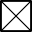 Podmiot udostępniający zasoby musi wskazać lub zaznaczyć adres strony www, na której Zamawiający może bezpłatnie pobrać dokumenty rejestrowe Podmiotu udostępniającego zasoby, o ile rejestr taki jest ogólnodostępny i bezpłatny. W przypadku braku zaznaczenia lub nie złożenia wraz z ofertą dokumentu/ów potwierdzającego/ych umocowanie do reprezentowania Podmiotu udostępniającego zasoby, Zamawiający na podstawie art. 128 ustawy Pzp wezwie Wykonawcę do przedłożenie odpowiedniego dokumentu.dokument należy podpisać kwalifikowanym podpisem elektronicznym lub elektronicznym podpisem zaufanym lub podpisem osobistym przez osobę lub osoby umocowane do złożenia podpisuw imieniu Wykonawcy* Niniejsze zobowiązanie (należy dołączyć do oferty – jeżeli dotyczy) wypełnia podmiot trzeci w przypadku, gdy Wykonawca polega na jego zasobach w celu wykazania warunku dysponowania zasobami technicznymi lub zawodowymi. Zobowiązanie podmiotu trzeciego musi być podpisane przez osobę/y upoważnioną/e do reprezentowania podmiotu trzeciego w zakresie jego praw majątkowych zgodnie z wpisem do KRS, wpisem do CEIDG lub umową spółki albo przez osobę/y posiadającą/e pełnomocnictwo, które Wykonawca jest zobowiązany dołączyć do oferty.Nr postępowania: ZP.271.7.2024.TB.							Załącznik nr 10 do SWZZAMAWIAJĄCY:Gmina Strzyżów 38-100 Strzyżów, ul. Przecławczyka 5Oświadczenia wykonawcy/wykonawcy wspólnie ubiegającego się o udzielenie zamówieniaUWZGLĘDNIAJĄCE PRZESŁANKI WYKLUCZENIA Z ART. 7 UST. 1 USTAWY o szczególnych rozwiązaniach w zakresie przeciwdziałania wspieraniu agresji na Ukrainę oraz służących ochronie bezpieczeństwa narodowegoskładane na podstawie art. 125 ust. 1 ustawy PzpNa potrzeby postępowania o udzielenie zamówienia publicznego pn. „Budowa odcinków oświetlenia drogowego na terenie gminy Strzyżów” :OŚWIADCZENIA DOTYCZĄCE PODSTAW WYKLUCZENIA:Oświadczam, że nie podlegam wykluczeniu z postępowania na podstawie art. 108 ust. 1 ustawy Pzp.Oświadczam, że nie podlegam wykluczeniu z postępowania na podstawie 332,art. 109 ust. 1 pkt 4 ustawy Pzp.Oświadczam, że zachodzą w stosunku do mnie podstawy wykluczenia z postępowania na podstawie art. ustawy Pzp (podać mającą zastosowanie podstawę wykluczenia spośród wymienionych w art. 108 ust. 1 pkt 1, 2 i 5 lub art. 109 ust. 1 pkt 2-5 i 7-10 ustawy Pzp). Jednocześnie oświadczam, że w związku z ww. okolicznością, na podstawie art. 110 ust. 2 ustawy Pzp podjąłem następujące środki naprawcze i  zapobiegawcze: ……………………………………………………………………………………………………………………………………………..Oświadczam, że nie zachodzą w stosunku do mnie przesłanki wykluczenia z postępowania na podstawie art.  7 ust. 1 ustawy z dnia 13 kwietnia 2023 r. o szczególnych rozwiązaniach w zakresie przeciwdziałania wspieraniu agresji na Ukrainę oraz służących ochronie bezpieczeństwa narodowego (Dz. U. poz. 835). OŚWIADCZENIE DOTYCZĄCE WARUNKÓW UDZIAŁU W POSTĘPOWANIU:Oświadczam, że spełniam warunki udziału w postępowaniu określone przez zamawiającego w      …………..…………………………………………………..………………………………………….. (wskazać dokument i właściwą jednostkę redakcyjną dokumentu, w której określono warunki udziału w postępowaniu).Oświadczam, że spełniam warunki udziału w postępowaniu określone przez zamawiającego w    …………..…………………………………………………..………………………………………….. (wskazać dokument i właściwą jednostkę redakcyjną dokumentu, w której określono warunki udziału w postępowaniu) w  następującym zakresie:  …………..…………………………………………………..…………………………………………...INFORMACJA W ZWIĄZKU Z POLEGANIEM NA ZDOLNOŚCIACH LUB SYTUACJI PODMIOTÓW UDOSTEPNIAJĄCYCH ZASOBY: Oświadczam, że w celu wykazania spełniania warunków udziału w postępowaniu, określonych przez zamawiającego w………………………………………………………...……….. (wskazać dokument i właściwą jednostkę redakcyjną dokumentu, w której określono warunki udziału w postępowaniu), polegam na zdolnościach lub sytuacji następującego/ych podmiotu/ów udostępniających zasoby: (wskazać nazwę/y podmiotu/ów)………………… ………………………..……………………………………………… w następującym zakresie: (określić odpowiedni zakres udostępnianych zasobów dla wskazanego podmiotu). OŚWIADCZENIE DOTYCZĄCE PODANYCH INFORMACJI:Oświadczam, że wszystkie informacje podane w powyższych oświadczeniach są aktualne i zgodne z prawdą oraz zostały przedstawione z pełną świadomością konsekwencji wprowadzenia zamawiającego w błąd przy przedstawianiu informacji. INFORMACJA DOTYCZĄCA DOSTĘPU DO PODMIOTOWYCH ŚRODKÓW DOWODOWYCH:Wskazuję następujące podmiotowe środki dowodowe, które można uzyskać za pomocą bezpłatnych i ogólnodostępnych baz danych, oraz dane umożliwiające dostęp do tych środków:1) ......................................................................................................................................................(wskazać podmiotowy środek dowodowy, adres internetowy, wydający urząd lub organ, dokładne dane referencyjne dokumentacji)2) .......................................................................................................................................................(wskazać podmiotowy środek dowodowy, adres internetowy, wydający urząd lub organ, dokładne dane referencyjne dokumentacji)						…………………………………..…………………………….Data; kwalifikowany podpis elektroniczny lub podpis zaufany lub podpis osobisty Oznaczenie wykonawcy – nazwaNIPAdres (ulica, miejscowość, powiat, województwo, nr telefonu)RegonImię i nazwisko osoby prowadzącej sprawę oraz nr telefonu:Imię i nazwisko: …....................................................................nr telefonu: …....................................................................Kontakt internetowy (strona www., e-mail)Numer konta bankowego na, które należy zwrócić wadium (jeżeli było wymagane i zostało wpłacone w pieniądzu):E-mail służbowy osoby prowadzącej sprawę:Numer konta bankowego na, które należy zwrócić wadium (jeżeli było wymagane i zostało wpłacone w pieniądzu):dokument należy podpisać kwalifikowanym podpisem elektronicznym lub elektronicznym podpisem zaufanym lub podpisem osobistym przez osobę lub osoby umocowane do złożenia podpisu w imieniu WykonawcyOFERTAW postępowaniu o udzielenie zamówienia publicznego prowadzonego w trybie przetargu nieograniczonego na dostawy o wartości zamówienia nie przekraczającej progów unijnych, o jakich stanowi art. 3 ustawy z 11.09.2019 r. - Prawo zamówień publicznych (Dz. U. z 2023 r. poz. 1605 ze zm.) pn. „ Budowa odcinków oświetlenia drogowego na terenie gminy Strzyżów”OFERTAW postępowaniu o udzielenie zamówienia publicznego prowadzonego w trybie przetargu nieograniczonego na dostawy o wartości zamówienia nie przekraczającej progów unijnych, o jakich stanowi art. 3 ustawy z 11.09.2019 r. - Prawo zamówień publicznych (Dz. U. z 2023 r. poz. 1605 ze zm.) pn. „ Budowa odcinków oświetlenia drogowego na terenie gminy Strzyżów”OFERTAW postępowaniu o udzielenie zamówienia publicznego prowadzonego w trybie przetargu nieograniczonego na dostawy o wartości zamówienia nie przekraczającej progów unijnych, o jakich stanowi art. 3 ustawy z 11.09.2019 r. - Prawo zamówień publicznych (Dz. U. z 2023 r. poz. 1605 ze zm.) pn. „ Budowa odcinków oświetlenia drogowego na terenie gminy Strzyżów”Oferujemy wykonanie przedmiotu zamówienia za cenę brutto ………………………………………Deklarujemy 30 dniowy termin płatności.Deklarujemy udzielenie gwarancji ………………… lat *(3 lata, 4 lata, 5 lat) licząc od dnia podpisania protokołu odbioru końcowego.Oświadczam, że jestem mikro/małym/średnim przedsiębiorstwem:Tak ____________________proszę podać jakim? (małym/średnim)NieZgodnie z zaleceniem Komisji z dnia 6 maja 2003 r. dotyczącym definicji mikroprzedsiębiorstw oraz małych i średnich przedsiębiorstw (Dz.U. 124 z 20.05.2003, s. 36):Małe przedsiębiorstwo: przedsiębiorstwo, które zatrudnia mniej niż 50 osób i którego roczny obrót lub roczna suma bilansowa nie przekracza 10 milionów EURO.Średnie przedsiębiorstwa: przedsiębiorstwa, które nie są mikroprzedsiębiorstwami ani małymi przedsiębiorstwami i które zatrudniają mniej niż 250 osób i których roczny obrót nie przekracza 50 milionów EURO lub roczna suma bilansowa nie przekracza 43 milionów EURO.                                                                                                                                                                                                                                                                                                                                                                                                                                                                                                                                                                                                                                          Oferujemy wykonanie przedmiotu zamówienia za cenę brutto ………………………………………Deklarujemy 30 dniowy termin płatności.Deklarujemy udzielenie gwarancji ………………… lat *(3 lata, 4 lata, 5 lat) licząc od dnia podpisania protokołu odbioru końcowego.Oświadczam, że jestem mikro/małym/średnim przedsiębiorstwem:Tak ____________________proszę podać jakim? (małym/średnim)NieZgodnie z zaleceniem Komisji z dnia 6 maja 2003 r. dotyczącym definicji mikroprzedsiębiorstw oraz małych i średnich przedsiębiorstw (Dz.U. 124 z 20.05.2003, s. 36):Małe przedsiębiorstwo: przedsiębiorstwo, które zatrudnia mniej niż 50 osób i którego roczny obrót lub roczna suma bilansowa nie przekracza 10 milionów EURO.Średnie przedsiębiorstwa: przedsiębiorstwa, które nie są mikroprzedsiębiorstwami ani małymi przedsiębiorstwami i które zatrudniają mniej niż 250 osób i których roczny obrót nie przekracza 50 milionów EURO lub roczna suma bilansowa nie przekracza 43 milionów EURO.                                                                                                                                                                                                                                                                                                                                                                                                                                                                                                                                                                                                                                          Oferujemy wykonanie przedmiotu zamówienia za cenę brutto ………………………………………Deklarujemy 30 dniowy termin płatności.Deklarujemy udzielenie gwarancji ………………… lat *(3 lata, 4 lata, 5 lat) licząc od dnia podpisania protokołu odbioru końcowego.Oświadczam, że jestem mikro/małym/średnim przedsiębiorstwem:Tak ____________________proszę podać jakim? (małym/średnim)NieZgodnie z zaleceniem Komisji z dnia 6 maja 2003 r. dotyczącym definicji mikroprzedsiębiorstw oraz małych i średnich przedsiębiorstw (Dz.U. 124 z 20.05.2003, s. 36):Małe przedsiębiorstwo: przedsiębiorstwo, które zatrudnia mniej niż 50 osób i którego roczny obrót lub roczna suma bilansowa nie przekracza 10 milionów EURO.Średnie przedsiębiorstwa: przedsiębiorstwa, które nie są mikroprzedsiębiorstwami ani małymi przedsiębiorstwami i które zatrudniają mniej niż 250 osób i których roczny obrót nie przekracza 50 milionów EURO lub roczna suma bilansowa nie przekracza 43 milionów EURO.                                                                                                                                                                                                                                                                                                                                                                                                                                                                                                                                                                                                                                          OŚWIADCZAMY, ŻE:W cenie naszej oferty zostały uwzględnione wszystkie koszty wykonania zamówienia.Zapoznaliśmy się i w pełni oraz bez żadnych zastrzeżeń akceptujemy treść Specyfikacji Warunków Zamówienia, zwanej w dalszej treści SWZ, wraz z wyjaśnieniami i zmianami i nie wnosimy do niej zastrzeżeń oraz przyjmujemy warunki w niej zawarte.Uważamy się za związanych niniejszą ofertą na okres podany w specyfikacji  warunków zamówienia.Oświadczamy, ze zapoznaliśmy się z treścią załączonych do specyfikacji projektowanych postanowień umowy w sprawie zamówienia publicznego, w pełni i  bez żadnych zastrzeżeń akceptujemy warunki umowy na wykonanie zamówienia zapisane w SWZ i w przypadku wyboru naszej oferty zawrzemy z Zamawiającym umowę sporządzoną na podstawie ww. postanowień z uwzględnieniem zmian wprowadzonych w trakcie trwania postępowania.Składamy niniejszą Ofertę w imieniu własnym*/jako Wykonawcy wspólnie ubiegający się o udzielenie zamówienia*. Ponadto oświadczamy, że będziemy odpowiadać solidarnie za wykonanie niniejszego zamówienia*.Oświadczamy, że oferta nie zawiera/zawiera* informacji/-e stanowiących/-e tajemnicę przedsiębiorstwa w rozumieniu przepisów o zwalczaniu nieuczciwej konkurencji. W przypadku braku wskazania jednej z opcji Zamawiający przyjmie, że oferta nie zawiera informacji stanowiących tajemnicę przedsiębiorstwa.Oświadczamy, że jeżeli w okresie związania ofertą nastąpią jakiekolwiek znaczące zmiany w sytuacji przedstawionej w naszych dokumentach załączonych do oferty, natychmiast poinformujemy o nich Zamawiającego. W celu realizacji umowy Wykonawca ustanawia swojego przedstawiciela w osobie Zarządzającego Realizacją Umowy: ...................................................... tel. ........................................Osobą upoważnioną do podpisania umowy jest: .......................................Reklamacje należy składać na numer faksu Wykonawcy: ............................. lub e-mail ……………………Oświadczamy, że jesteśmy świadomi odpowiedzialności karnej związanej ze składaniem fałszywych oświadczeń.                   *należy skreślić niewłaściwy wariantOŚWIADCZAMY, ŻE:W cenie naszej oferty zostały uwzględnione wszystkie koszty wykonania zamówienia.Zapoznaliśmy się i w pełni oraz bez żadnych zastrzeżeń akceptujemy treść Specyfikacji Warunków Zamówienia, zwanej w dalszej treści SWZ, wraz z wyjaśnieniami i zmianami i nie wnosimy do niej zastrzeżeń oraz przyjmujemy warunki w niej zawarte.Uważamy się za związanych niniejszą ofertą na okres podany w specyfikacji  warunków zamówienia.Oświadczamy, ze zapoznaliśmy się z treścią załączonych do specyfikacji projektowanych postanowień umowy w sprawie zamówienia publicznego, w pełni i  bez żadnych zastrzeżeń akceptujemy warunki umowy na wykonanie zamówienia zapisane w SWZ i w przypadku wyboru naszej oferty zawrzemy z Zamawiającym umowę sporządzoną na podstawie ww. postanowień z uwzględnieniem zmian wprowadzonych w trakcie trwania postępowania.Składamy niniejszą Ofertę w imieniu własnym*/jako Wykonawcy wspólnie ubiegający się o udzielenie zamówienia*. Ponadto oświadczamy, że będziemy odpowiadać solidarnie za wykonanie niniejszego zamówienia*.Oświadczamy, że oferta nie zawiera/zawiera* informacji/-e stanowiących/-e tajemnicę przedsiębiorstwa w rozumieniu przepisów o zwalczaniu nieuczciwej konkurencji. W przypadku braku wskazania jednej z opcji Zamawiający przyjmie, że oferta nie zawiera informacji stanowiących tajemnicę przedsiębiorstwa.Oświadczamy, że jeżeli w okresie związania ofertą nastąpią jakiekolwiek znaczące zmiany w sytuacji przedstawionej w naszych dokumentach załączonych do oferty, natychmiast poinformujemy o nich Zamawiającego. W celu realizacji umowy Wykonawca ustanawia swojego przedstawiciela w osobie Zarządzającego Realizacją Umowy: ...................................................... tel. ........................................Osobą upoważnioną do podpisania umowy jest: .......................................Reklamacje należy składać na numer faksu Wykonawcy: ............................. lub e-mail ……………………Oświadczamy, że jesteśmy świadomi odpowiedzialności karnej związanej ze składaniem fałszywych oświadczeń.                   *należy skreślić niewłaściwy wariantOŚWIADCZAMY, ŻE:W cenie naszej oferty zostały uwzględnione wszystkie koszty wykonania zamówienia.Zapoznaliśmy się i w pełni oraz bez żadnych zastrzeżeń akceptujemy treść Specyfikacji Warunków Zamówienia, zwanej w dalszej treści SWZ, wraz z wyjaśnieniami i zmianami i nie wnosimy do niej zastrzeżeń oraz przyjmujemy warunki w niej zawarte.Uważamy się za związanych niniejszą ofertą na okres podany w specyfikacji  warunków zamówienia.Oświadczamy, ze zapoznaliśmy się z treścią załączonych do specyfikacji projektowanych postanowień umowy w sprawie zamówienia publicznego, w pełni i  bez żadnych zastrzeżeń akceptujemy warunki umowy na wykonanie zamówienia zapisane w SWZ i w przypadku wyboru naszej oferty zawrzemy z Zamawiającym umowę sporządzoną na podstawie ww. postanowień z uwzględnieniem zmian wprowadzonych w trakcie trwania postępowania.Składamy niniejszą Ofertę w imieniu własnym*/jako Wykonawcy wspólnie ubiegający się o udzielenie zamówienia*. Ponadto oświadczamy, że będziemy odpowiadać solidarnie za wykonanie niniejszego zamówienia*.Oświadczamy, że oferta nie zawiera/zawiera* informacji/-e stanowiących/-e tajemnicę przedsiębiorstwa w rozumieniu przepisów o zwalczaniu nieuczciwej konkurencji. W przypadku braku wskazania jednej z opcji Zamawiający przyjmie, że oferta nie zawiera informacji stanowiących tajemnicę przedsiębiorstwa.Oświadczamy, że jeżeli w okresie związania ofertą nastąpią jakiekolwiek znaczące zmiany w sytuacji przedstawionej w naszych dokumentach załączonych do oferty, natychmiast poinformujemy o nich Zamawiającego. W celu realizacji umowy Wykonawca ustanawia swojego przedstawiciela w osobie Zarządzającego Realizacją Umowy: ...................................................... tel. ........................................Osobą upoważnioną do podpisania umowy jest: .......................................Reklamacje należy składać na numer faksu Wykonawcy: ............................. lub e-mail ……………………Oświadczamy, że jesteśmy świadomi odpowiedzialności karnej związanej ze składaniem fałszywych oświadczeń.                   *należy skreślić niewłaściwy wariant4. Powstanie u Zamawiającego obowiązku podatkowego w VATOświadczamy, że wybór oferty nie będzie/ będzie* prowadził do powstania u Zamawiającego obowiązku podatkowego w VAT (ustawa z dnia 09.04.2015 r. o zmianie ustawy o podatku od towarów i usług oraz ustawy Prawo zamówień Publicznych). W przypadku powstania u Zamawiającego obowiązku podatkowego w VAT informacja winna wskazywać: nazwę (rodzaj) dostawy, której świadczenie będzie prowadzić do powstania obowiązku podatkowego oraz wartość tej usługi bez kwoty podatku.Uwaga niezaznaczenie przez Wykonawcę powyższej informacji i nie wypełnienie tabeli rozumiane będzie przez Zamawiającego jako informacja o tym, że wybór oferty Wykonawcy nie będzie prowadzić do powstania u Zamawiającego obowiązku podatkowego.     *należy skreślić niewłaściwy wariant4. Powstanie u Zamawiającego obowiązku podatkowego w VATOświadczamy, że wybór oferty nie będzie/ będzie* prowadził do powstania u Zamawiającego obowiązku podatkowego w VAT (ustawa z dnia 09.04.2015 r. o zmianie ustawy o podatku od towarów i usług oraz ustawy Prawo zamówień Publicznych). W przypadku powstania u Zamawiającego obowiązku podatkowego w VAT informacja winna wskazywać: nazwę (rodzaj) dostawy, której świadczenie będzie prowadzić do powstania obowiązku podatkowego oraz wartość tej usługi bez kwoty podatku.Uwaga niezaznaczenie przez Wykonawcę powyższej informacji i nie wypełnienie tabeli rozumiane będzie przez Zamawiającego jako informacja o tym, że wybór oferty Wykonawcy nie będzie prowadzić do powstania u Zamawiającego obowiązku podatkowego.     *należy skreślić niewłaściwy wariant4. Powstanie u Zamawiającego obowiązku podatkowego w VATOświadczamy, że wybór oferty nie będzie/ będzie* prowadził do powstania u Zamawiającego obowiązku podatkowego w VAT (ustawa z dnia 09.04.2015 r. o zmianie ustawy o podatku od towarów i usług oraz ustawy Prawo zamówień Publicznych). W przypadku powstania u Zamawiającego obowiązku podatkowego w VAT informacja winna wskazywać: nazwę (rodzaj) dostawy, której świadczenie będzie prowadzić do powstania obowiązku podatkowego oraz wartość tej usługi bez kwoty podatku.Uwaga niezaznaczenie przez Wykonawcę powyższej informacji i nie wypełnienie tabeli rozumiane będzie przez Zamawiającego jako informacja o tym, że wybór oferty Wykonawcy nie będzie prowadzić do powstania u Zamawiającego obowiązku podatkowego.     *należy skreślić niewłaściwy wariant5. PODWYKONAWCY:Oświadczamy, że zamierzamy powierzyć następujące części zamówienia podwykonawcom i jednocześnie podajemy nazwy (firmy) podwykonawców*:Część zamówienia: ....................................................................................................................................Nazwa (firma) podwykonawcy: .................................................................................................................*Jeżeli wykonawca nie poda tych informacji to Zamawiający przyjmie, że Wykonawca nie zamierza powierzać żadnej części zamówienia podwykonawcy.5. PODWYKONAWCY:Oświadczamy, że zamierzamy powierzyć następujące części zamówienia podwykonawcom i jednocześnie podajemy nazwy (firmy) podwykonawców*:Część zamówienia: ....................................................................................................................................Nazwa (firma) podwykonawcy: .................................................................................................................*Jeżeli wykonawca nie poda tych informacji to Zamawiający przyjmie, że Wykonawca nie zamierza powierzać żadnej części zamówienia podwykonawcy.5. PODWYKONAWCY:Oświadczamy, że zamierzamy powierzyć następujące części zamówienia podwykonawcom i jednocześnie podajemy nazwy (firmy) podwykonawców*:Część zamówienia: ....................................................................................................................................Nazwa (firma) podwykonawcy: .................................................................................................................*Jeżeli wykonawca nie poda tych informacji to Zamawiający przyjmie, że Wykonawca nie zamierza powierzać żadnej części zamówienia podwykonawcy.6. SPIS TREŚCI:Integralną część oferty stanowią następujące dokumenty:...................................................................................................................................................................................................................................................................................................................................................................................................................................................Oferta została złożona na .............. kolejno ponumerowanych stronach.6. SPIS TREŚCI:Integralną część oferty stanowią następujące dokumenty:...................................................................................................................................................................................................................................................................................................................................................................................................................................................Oferta została złożona na .............. kolejno ponumerowanych stronach.6. SPIS TREŚCI:Integralną część oferty stanowią następujące dokumenty:...................................................................................................................................................................................................................................................................................................................................................................................................................................................Oferta została złożona na .............. kolejno ponumerowanych stronach.dokument należy podpisać kwalifikowanym podpisem elektronicznym lub elektronicznym podpisem zaufanym lub podpisem osobistym przez osobę lub osoby umocowane do złożenia podpisu w imieniu Wykonawcydokument należy podpisać kwalifikowanym podpisem elektronicznym lub elektronicznym podpisem zaufanym lub podpisem osobistym przez osobę lub osoby umocowane do złożenia podpisu w imieniu Wykonawcydokument należy podpisać kwalifikowanym podpisem elektronicznym lub elektronicznym podpisem zaufanym lub podpisem osobistym przez osobę lub osoby umocowane do złożenia podpisu w imieniu WykonawcyL.p                 Przedmiot   NettoKwota    VAT   Brutto1.Budowa odcinka oświetlenia drogowego w Strzyżowie przy ul. Zadworze2.Budowa odcinka oświetlenia drogowego w Dobrzechowie2.Budowa odcinka oświetlenia drogowego w Gbiskach